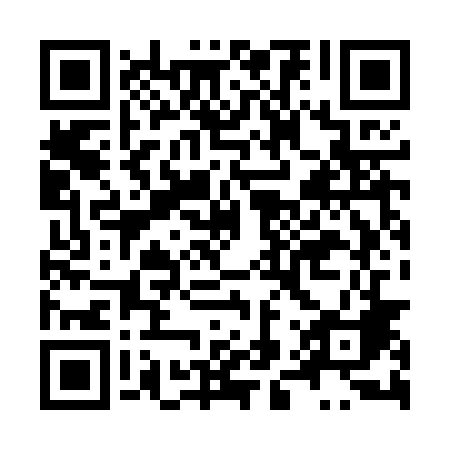 Ramadan times for Czeklin, PolandMon 11 Mar 2024 - Wed 10 Apr 2024High Latitude Method: Angle Based RulePrayer Calculation Method: Muslim World LeagueAsar Calculation Method: HanafiPrayer times provided by https://www.salahtimes.comDateDayFajrSuhurSunriseDhuhrAsrIftarMaghribIsha11Mon4:304:306:2312:104:025:585:587:4512Tue4:274:276:2012:104:046:006:007:4613Wed4:254:256:1812:104:056:026:027:4814Thu4:234:236:1612:094:076:046:047:5015Fri4:204:206:1412:094:086:056:057:5216Sat4:174:176:1112:094:106:076:077:5417Sun4:154:156:0912:084:116:096:097:5618Mon4:124:126:0712:084:126:116:117:5819Tue4:104:106:0412:084:146:126:128:0020Wed4:074:076:0212:084:156:146:148:0221Thu4:044:046:0012:074:166:166:168:0422Fri4:024:025:5712:074:186:176:178:0623Sat3:593:595:5512:074:196:196:198:0824Sun3:563:565:5312:064:206:216:218:1025Mon3:543:545:5012:064:226:236:238:1226Tue3:513:515:4812:064:236:246:248:1427Wed3:483:485:4612:054:246:266:268:1728Thu3:453:455:4312:054:266:286:288:1929Fri3:433:435:4112:054:276:296:298:2130Sat3:403:405:3912:044:286:316:318:2331Sun4:374:376:371:045:307:337:339:251Mon4:344:346:341:045:317:357:359:272Tue4:314:316:321:045:327:367:369:303Wed4:284:286:301:035:337:387:389:324Thu4:254:256:271:035:357:407:409:345Fri4:224:226:251:035:367:417:419:366Sat4:194:196:231:025:377:437:439:397Sun4:164:166:211:025:387:457:459:418Mon4:134:136:181:025:397:477:479:449Tue4:104:106:161:025:417:487:489:4610Wed4:074:076:141:015:427:507:509:48